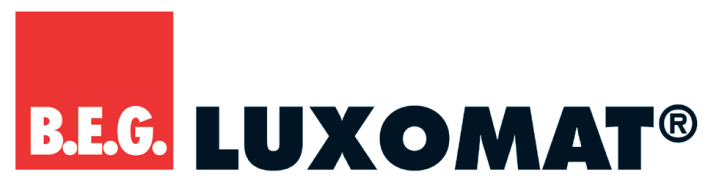 Decken-Präsenzmelder mit TageslichtauswertungLUXOMAT® PD9-M-1C+HKLPD9-M-1C+HKL	weiß	Deckeneinbau	92976	IP20 Klasse IIALLGEMEIN:Mini-Präsenzmelder mit zusätzlichem potentialfreien KontaktEin Kanal zum Schalten von LichtKleiner Sensorkopf ohne PotentiometerErweiterung des Erfassungsbereiches mit Slave-Geräten möglichEinfache Bedienung mittels erforderlicher FernbedienungManuelles Schalten über Taster möglichAlarmimpuls: gesichertes Auslösen nur bei drei erkannten Bewegungen innerhalb von 9 SekundenLeistungsteil passt durch die Bohrung für den Melder in der Decke (bei 34 mm Ø)Federklemmen für den einfachen und schnellen Einbau in abgehängte Decken und in LeuchtenInklusive Ø 45 mm Abdeckring und AbdecklamellenWerkseinstellung 10 min und 500 LuxTechnische DatenEinstellungen nur mit Fernbedienung (IR-PD-2C)Netzspannung: 110-240 V AC, 50/60 HzErfassungsbereich: kreisförmig, 360°Kabellänge: 150 cm (geschirmt)Schutzgrad:		- Sensorkopf IP65 / Klasse II / CE- Leistungsteil IP20 / Klasse II / CEAbmessungen:	- Sensorkopf (ca.): Ø 45 x H 40 mm- Leistungsteil (ca.): 165 x 24 x 24 mm (LxBxH)Gehäuse aus hochwertigem UV-beständigen PolycarbonatUmgebungstemperatur: -25°C – +50°CKanal 1 (Lichtsteuerung)Schaltleistung: 2300 W, cosφ=1; 1150 VA, cosφ=0,5Zeiteinstellungen: 15 s bis 30 min oder ImpulsHelligkeitswert: 10 - 2000 LuxKanal 2 (Gerätesteuerung potentialfrei)Schaltleistung: Schließer, 3 A, 230 V, cosφ=1 Zeiteinstellungen: 5 min bis 120 min, Alarmimpuls oder ImpulsGeltende Normen: EN 60669-1, EN 60669-2-1, CE-KonformitätserklärungErfassungsbereich 360°  (T=18°C)Erfassungsbereich 360°  (T=18°C)Erfassungsbereich 360°  (T=18°C)Erfassungsbereich 360°  (T=18°C)MontagehöheSitzende TätigkeitenQuer zum Melder gehenFrontal auf denMelder zugehen2,00 mr = 1,6 mr = 4,0 mr = 2,5 m2,50 mr = 2,0 mr = 5,0 mr = 3,0 m3,00 mr = 2,4 mr = 6,0 mr = 3,7 m3,50 m–r = 7,0 mr = 4,3 m4,00 m–r = 8,0 mr = 4,8 m4,50 m–r = 9,0 mr = 5,4 m5,00 m–r = 10,0 mr = 6,0 mOptionales Zubehör für PD9-M-1C+HKLOptionales Zubehör für PD9-M-1C+HKLAbdeckringe für PD9 (Ø 36 mm)Abdeckringe für PD9 (Ø 36 mm)-	weiß/ Edelstahl-Optik/ anthrazit-	weiß/ Edelstahl-Optik/ anthrazit92238/ 92237/ 92235Abdeckringe für PD9 (Ø 45 mm)Abdeckringe für PD9 (Ø 45 mm)-	weiß/ Edelstahl-Optik-	weiß/ Edelstahl-Optik92327/ 92346IR-AdapterIR-Adapter-	schwarz-	schwarz92726IR-PD-2C (erforderlich)IR-PD-MiniIR-PD-2C (erforderlich)IR-PD-Mini-	grau-	grau-	grau-	grau9247592159